Пресс-служба Саха(Якутия)стата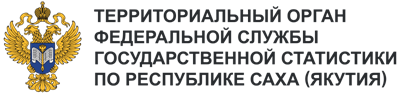 Телефон: +7 (4112) 42-45-18e-mail: 14.01@rosstat.gov.ruИнформационное сообщение для СМИ 19 апреля 2024, ЯкутскИНВЕСТИЦИИ В ОСНОВНОЙ КАПИТАЛ В РЕСПУБЛИКЕ САХА (ЯКУТИЯ) В 2023 ГОДУПо предварительным данным, общий объем инвестиций в основной капитал за период с января по декабрь 2023 года в Республике Саха (Якутия) составил 739,5 млрд рублей, что больше аналогичного показателя 2022 года на 4,4%. В Дальневосточном федеральном округе Якутия - второй регион по объему инвестиций после Амурской области (751,1 млрд рублей). Вместе же на два субъекта приходится почти половина всех инвестиций ДФО (3393,5 млрд рублей).В структуре по видам деятельности (без учета субъектов малого предпринимательства) наибольшие капитальные вложения в Якутии – 300,6 млрд рублей – привлечены в добычу полезных ископаемых, что на 24,7% больше, чем в 2022 году.В процентном отношении увеличился объем инвестиций в отдельные социально важные виды экономической деятельности. Так, объем вложений в деятельность в области культуры, спорта, организации досуга и развлечений в 2023 году в сравнении с предыдущим годом возрос на 61,1%.          На 52,9% увеличились инвестиции в области государственного управления и обеспечения военной безопасности; социального обеспечения, на 31,1% - в области образования. В профессиональную, научную и техническую деятельность инвестировано на 27,6% больше, чем в 2022 году. 